IRootLab TutorialsMann-Whitney “U”-test per wavenumberJulio Trevisan30/Jan/2012
This document is licensed under a Creative Commons Attribution-NonCommercial-ShareAlike 3.0 Unported License.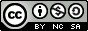 Introduction	1Conventions	1Tutorial	1The dataset	1Preparation	3One-step way	5Alternative way	7IntroductionThis tutorial shows how to perform a Mann-Whitney “U”-test per wavenumber and get a curve similar to a loadings curve.Loading dataThis tutorial uses Ketan’s Brain data[1], which is shipped with IRootLab.At MATLAB command line, enter browse_demosClick on “LOAD_DATA_KETAN_BRAIN_ATR”Click on “objtool”  to launch objtool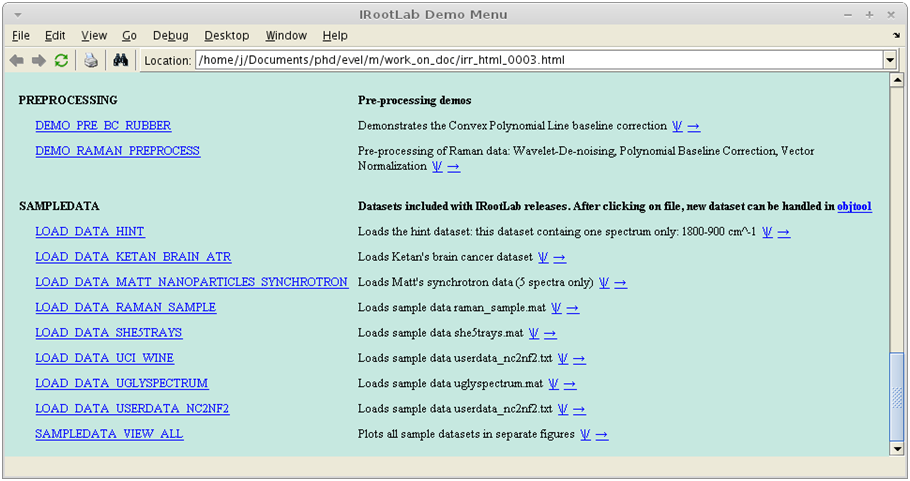 PreparationThis step creates a Feature Subset Grader (FSG) object. A FSG object evaluates features (wavenumbers) according to some criterion (in our case, the criterion will be the U-test).Click on Feature Subset GraderClick on New…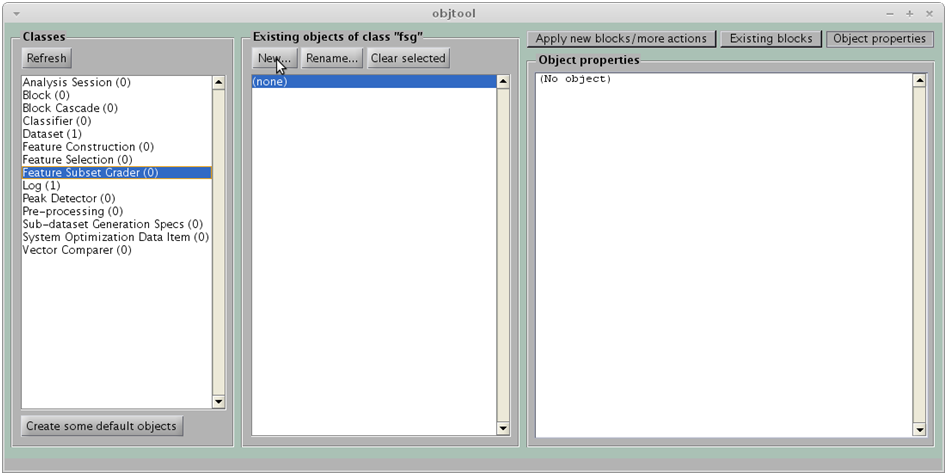 Click on U-testClick on OKNote – You can use another test instead of the U-test. However, the U-test is theoretically more appropriate than, for example, the T-test, because the data variables probability distributions may be skewed, bimodal etc. So, the U-test is appropriate because it is non-parametric: it does not try to guess any parameters of an assumed distribution. In opposition, the T-test assumes normal (Gaussian) distribution.Fisher’s score is the between-class variance divided by the within-class variance;ANOVA is the multi-class equivalent of the T-test;Variance calculates the variance of each wavenumber;MANOVA is not appropriate for the context. It is a multivariate test, whereas we are interested in univariate measures here.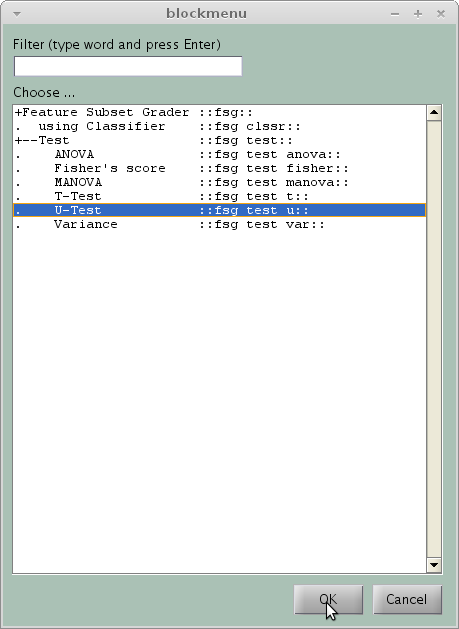 Click on OKNote - Because the checkbox is checked, the curves obtained will have –log10(p-value) in the y-axis, rather than the p-value itself. This form is convenient because it transforms the p-value into a “significance measure”. The lower the p-value, the higher the significance.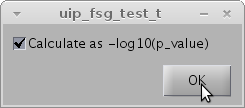 An object called fsg_test_u01 should appear in the middle panel: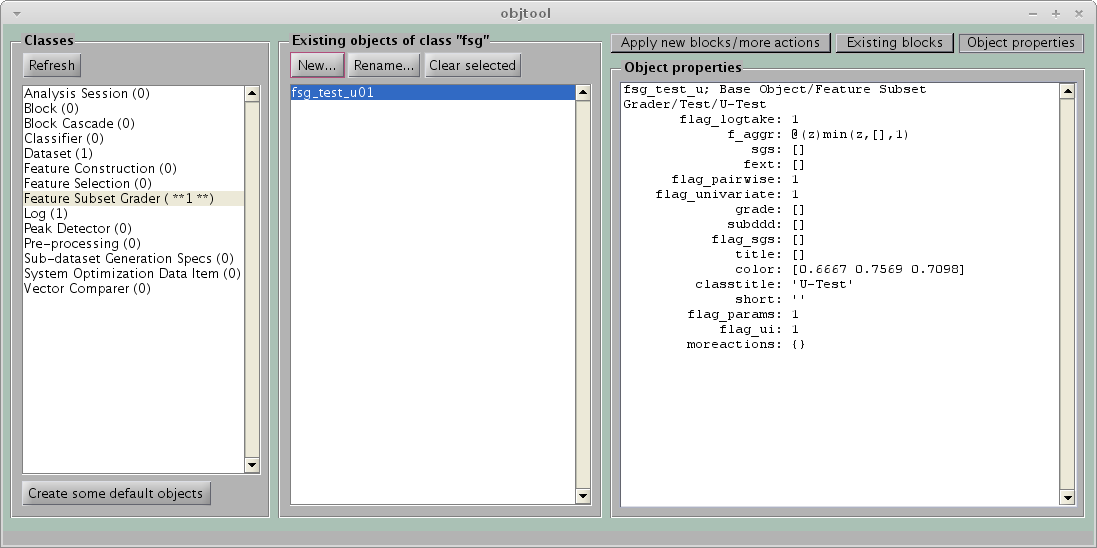 One-step wayThis way is quicker, but will draw the curve only (see also Alternative way below).Click on DatasetClick on Apply new blocks/more actionsClick on Feature gradesClick on Create, train & use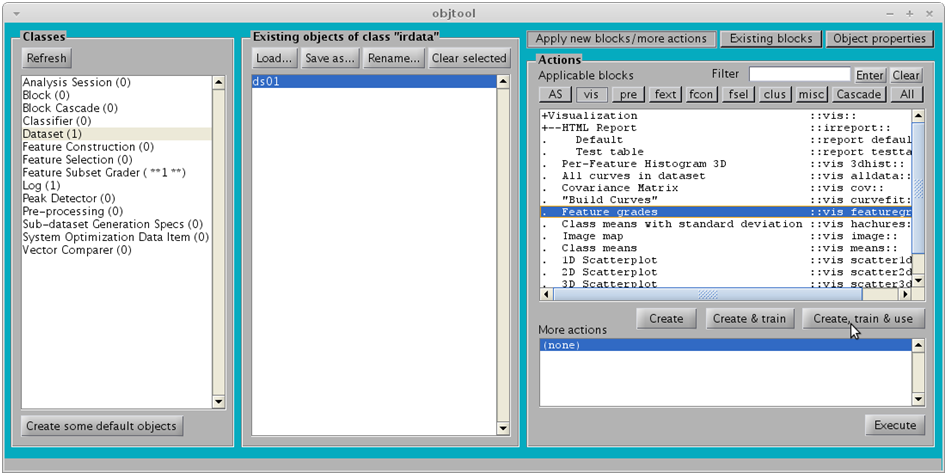 FSG: specify fsg_test_u01 created previouslyDataset for hint is optional. If specified, a dashed black spectrum will be drawn on the background of the figure. The objective is to help with the biochemical interpretation of the U-test per wavenumber curve.Click on OK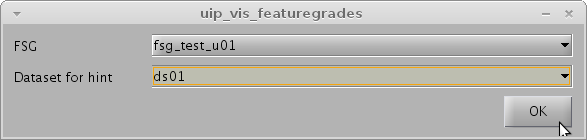 The following figure should appear: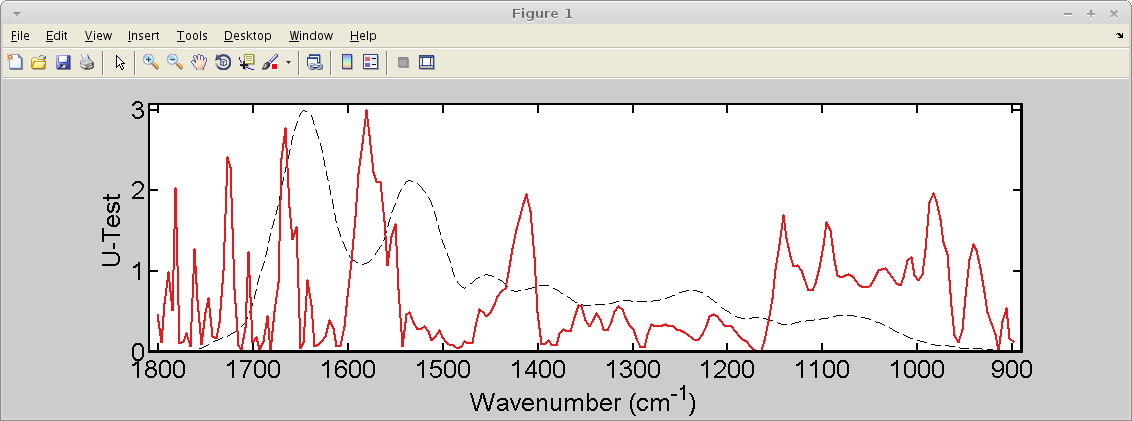 Alternative wayThis way has more steps, but the generated figure will have additional elements:Non-significant areas hachured in graySignificance threshold drawn as a dashed horizontal lineClick on DatasetClick on Apply new blocks/more actionsClick on AS (Analysis session)Click on Using FSGClick on Create, train & use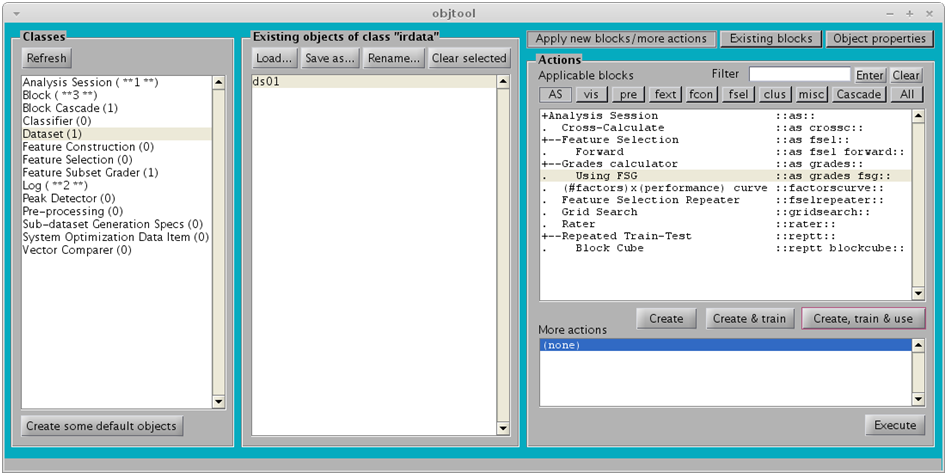 FSG: specify fsg_test_u01 created previouslyClick on OK (the result will be a Log)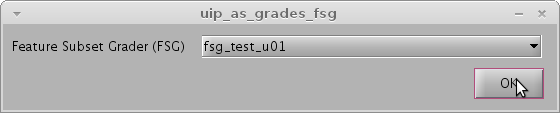 Click on LogClick on Grades-basedClick on Create, train & use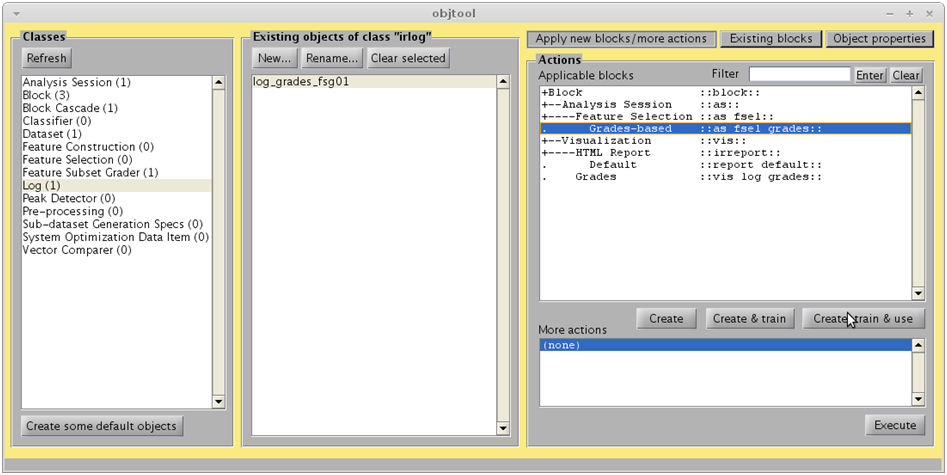 Selection type: choose By thresholdClick on OK (The result will be another log)Note that the Threshold is specified as -log10(0.05), where 0.05 is the significance level. The value –log10(0.05) is approximately equal to 1.3You can Preview the figure (don’t worry about the “X” marks).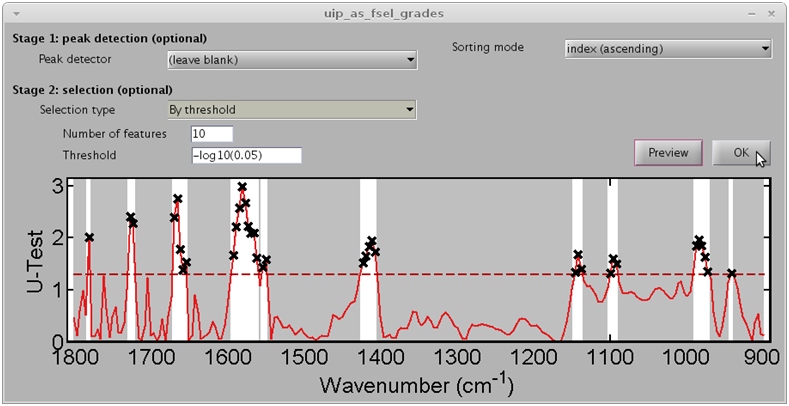 Click on log_as_fsel_grades_grades01Click on Features SelectedClick on Create, train & use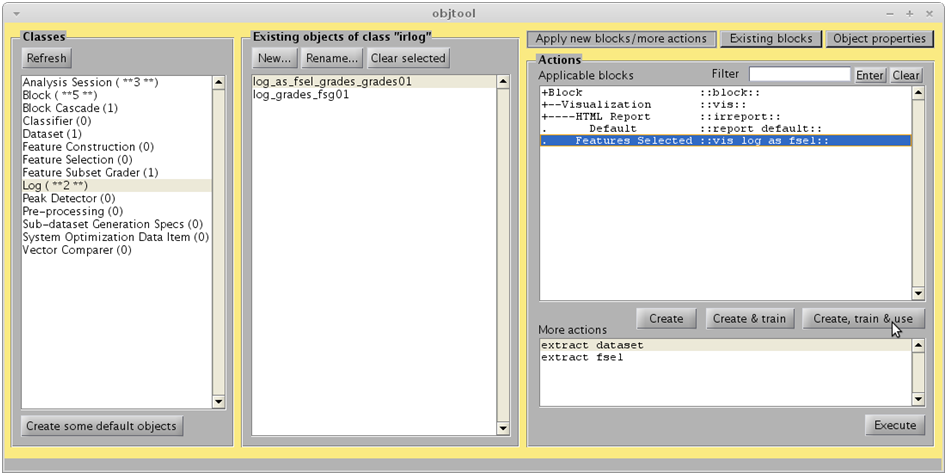 Dataset for hint is optional. If specified, a dashed black spectrum will be drawn on the background of the figure. The objective is to help with the biochemical interpretation of the U-test per wavenumber curve.Uncheck Mark selected features with an “X”Click on OK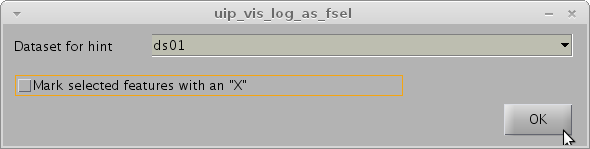 The following figure should appear: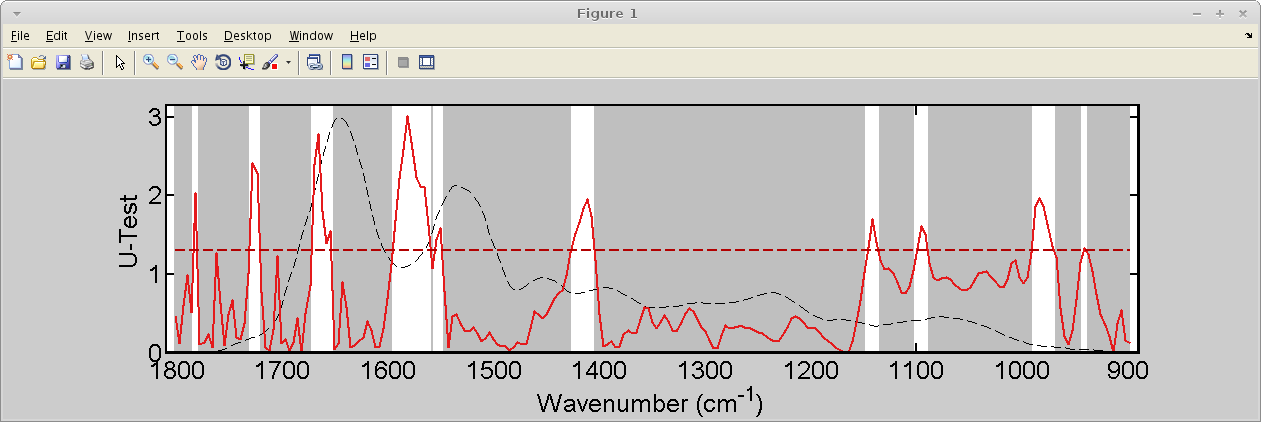 References[1]	K. Gajjar, L. Heppenstall, W. Pang, K. M. Ashton, J. Trevisan, I. I. Patel, V. Llabjani, H. F. Stringfellow, P. L. Martin-Hirsch, T. Dawson, and F. L. Martin, “Diagnostic segregation of human brain tumours using Fourier-transform infrared and/or Raman spectroscopy coupled with discriminant analysis,” Analytical Methods, vol. 44, no. 0, pp. 2–41, 2012. 